                            Student Verifications, Rights & Responsibilities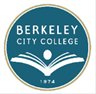 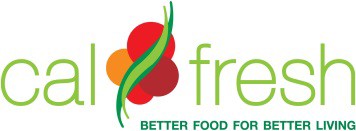 You will want to start gathering the following verifications to submit to the county when requested before your case is approved.Identification (driver’s license, birth certificate, or school ID card)Proof of residency (utility bill or something with a physical address, or written verification from roommate that pays for it stating that you pay a portion of it)Proof of income (usually last two pay periods)Proof of units enrolled in and proof of financial aid award packageContract showing meal plan (if applicable, must provide less than 50% of meals to be eligible)Don’t Forget:You have the right to ask for help to get the proof that is needed, to have 10 days for submitting requested proof, and to ask for a state hearing within 90 days.You have the responsibility to report changes as required and fully cooperate with County, State and Federal personnel.You are committing a crime if you give false or wrong information, or do not give all the information on purpose to try to get CalFresh benefits that you are not eligible to receive, or to help someone else get benefits that they are not eligible to receive. You must pay back any benefits you were not eligible to receive.Funded by USDA SNAP, known in California as CalFresh, an equal opportunity provider and employer, and the California Department of Social Services.			Student Verifications, Rights & ResponsibilitiesYou will want to start gathering the following verifications to submit to the county when requested before your case is approved.Identification (driver’s license, birth certificate, or school ID card)Proof of residency (utility bill or something with a physical address, or written verification from roommate that pays for it stating that you pay a portion of it)Proof of income (usually last two pay periods)Proof of units enrolled in and proof of financial aid award packageContract showing meal plan (if applicable, must provide less than 50% of meals to be eligible)      Don’t Forget:You have the right to ask for help to get the proof that is needed, to have 10 days for submitting requested proof, and to ask for a state hearing within 90 days.You have the responsibility to report changes as required and fully cooperate with County, State and Federal personnel.You are committing a crime if you give false or wrong information, or do not give all the information on purpose to try to get CalFresh benefits that you are not eligible to receive, or to help someone else get benefits that they are not eligible to receive. You must pay back any benefits you were not eligible to receive.Funded by USDA SNAP, known in California as CalFresh, an equal opportunity provider and employer, and the California Department of Social Services.